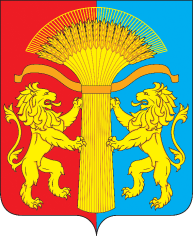 КАНСКИЙ РАЙОННЫЙ СОВЕТ ДЕПУТАТОВКРАСНОЯРСКОГО КРАЯРЕШЕНИЕ26.05.2017					г. Канск					№ 9-55О согласовании перечня имущества, подлежащего передаче из собственности муниципального образования Большеуринский сельсовет Канского района в собственность муниципального образования Канский район.В соответствии с Федеральным законом от 06.10.2003 № 131-ФЗ «Об общих принципах организации местного самоуправления в Российской Федерации», Законом Красноярского края от 26.05.2009 № 8-3290 «О порядке разграничения имущества между муниципальными образованиями края», руководствуясь п.8 ст.5 решения Канского районного Совета депутатов Красноярского края от 06.05.2009 № 54-428 «Об утверждении Положения о порядке управления и распоряжения муниципальной собственностью Канского района», ст.25, ст.30 Устава Канского района, Канский районный Совет депутатов Красноярского края РЕШИЛ:1. Согласовать перечень имущества, подлежащего передаче из собственности муниципального образования Большеуринский сельсовет Канского района в собственность муниципального образования Канский район, согласно приложению к настоящему решению.2. Контроль за исполнением настоящего решения возложить на постоянную комиссию по экономической политике, финансам и бюджету.3. Настоящее решение вступает в силу в день, следующий за днем его опубликования в официальном печатном издании «Вести Канского района» и подлежит размещению на официальном сайте муниципального образования Канский район в информационно-телекоммуникационной сети «Интернет».Приложение к решению Канского районного Совета депутатов от 26.05.2017 № 9-55Перечень имущества, подлежащего передаче из собственности муниципального образования Большеуринский сельсовет Канского района в собственность муниципального образования Канский районПредседатель Канскогорайонного Совета депутатовКрасноярского края__________________В.Н. КостюковГлава Канского районаКрасноярского края____________А.А. Заруцкий№ п./пПолное наименование предприятия, учреждения, наименование имущества Юридический адрес предприятия, учреждения, адрес места нахождения имуществаБалансовая стоимость имущества по состоянию на 01.03.2017г. (тыс. руб.)Назначение (специализация) имуществаИндивидуализирующие характеристики имущества (инвентарный номер, кадастровый номер, площадь, протяженность, идентификационный номер)Основание возникновения права муниципальной собственности12345671Сооружение водозаборное (Водонапорная башня)Красноярский край, Канский район, с.Большая Уря, ул.Этапная, №23/168,70Сооружение водозаборноеИнвентарный номер 1011307, реестровый номер 7,год ввода в эксплуатацию 1974, кадастровый номер 24:18:3301012:44, общая площадь 38,7 кв. м.Решение Канского районного суда Красноярского края от 05.08.2015, дата вступления в законную силу: 08.09.2015